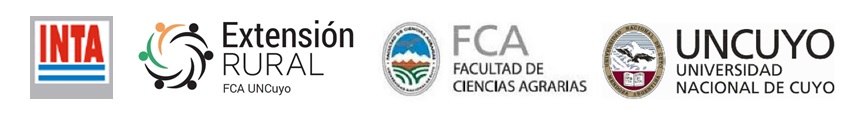 Diplomatura de Posgrado en Extensión y Desarrollo RuralFormulario de InscripciónNombre Completo:E-mail:Adjunta tu CV:Responde:¿Qué experiencia personal/profesional te vincula con la Extensión Rural?¿Qué expectativas motivan tu participación en esta diplomatura?Atención:Una vez completado este formulario debes enviarlo adjuntando tu CV al correo dipextension@fca.uncu.edu.arTambién puedes realizar tu inscripción a través de la web http://extensionrural.info/inscripcion-diplomatura/